JAMES, Emem Grace18/MHS01/192ANATOMYANA 206DISCUSS THE ROTATION OF THE INTESTINESIntroductionINTESTINAL ROTATIONFig. 19 - Intestinal rotation: stage 13, ca. 32 daysFig. 21 - Intestinal rotation: stage 16, ca. 39 days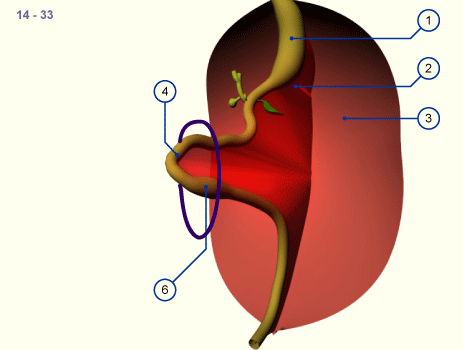 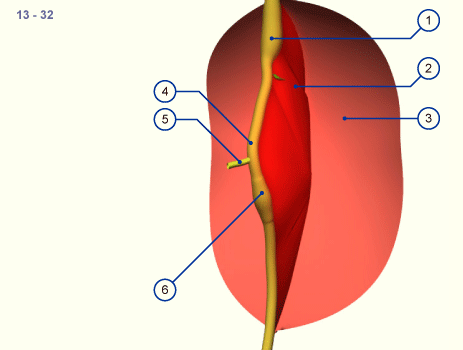 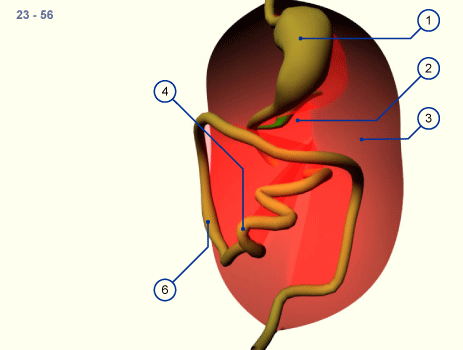 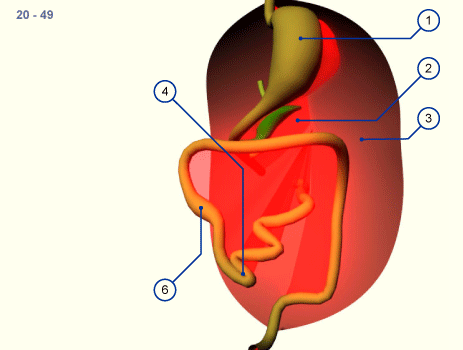 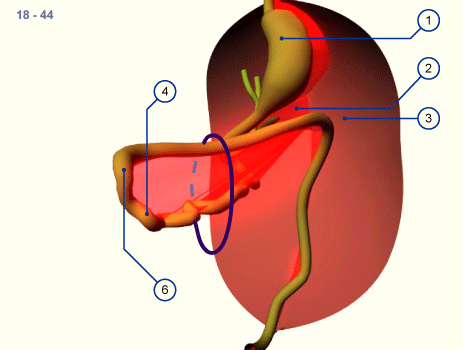 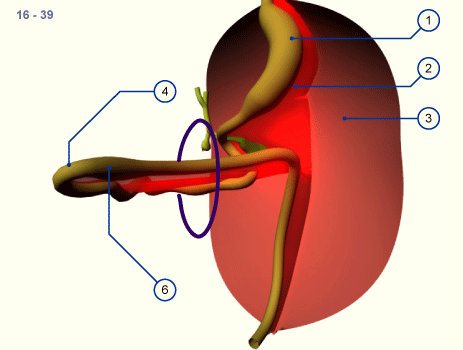 